Exeter University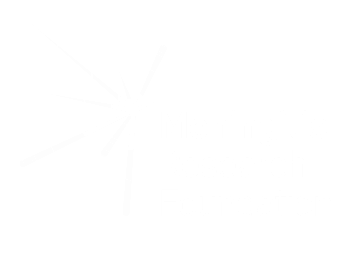 DO NOT request collections in London or the surrounding area. Let us know of any collections you apply for prior to the event.Stadium CollectionsContact the Council to see if you can collect outside stadium grounds on match days 01392 265147 Exeter City Football Club: Exeter City Reception desk 01392 411 243, reception@ecfc.co.uk Sandy Park Stadium: Exeter Chiefs 01392 890890, info@exeterchiefs.co.uk Train Station CollectionsSpeak to train station managers in person for advice and direct contact detailsExeter St Davids: 0845 700 0125Exeter Central: 03457 000 125 Bag Packs/Supermarket CollectionsGo in-store with your LOA, ask for the manager and look at what dates are available for a bag pack or storefront collection. Secure as many dates as possible and an email address and number to follow-upTesco Superstores: Ask for the Community Champions name and email @communityattesco.co.ukExeter Vale Extra 0345 677 9263Crediton Superstore 0345 671 9454 Sainsburys Superstores:Guildhall Shopping Centre 01392 432 741 Alphington Road 01392 210 707 Waitrose Superstores:Exeter Gladstone Road 01392 276 748Teignmouth 01626 772 518 Asda Superstores:Newton Abbot 01626 882700, Store Manager:  jason.lee@asda.co.uk Torquay 01803 353200, Store Manager: Dan.wildin@asda.co.uk Morrisons Superstores:Exeter Prince Charles Road 01392 270 965Crediton 01363 773 863Teignmouth 01626 779 397YOUR NOTES 